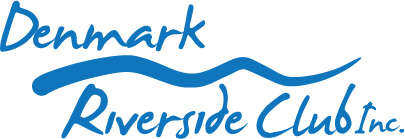 	          HOME TO:Denmark Bowling ClubDenmark Dragon Boat ClubDenmark Classic Boat Association   3 Morgan Street, Denmark, WA 6333 Phone 9848 1517www.denmarkriversideclub.org.au1Riverside16@gmail.com2021-2022 SOCIAL & JUNIOR MEMBERSHIP NOMINATION FORMI, the undersigned apply to become a SOCIAL or JUNIOR* (circle your choice) MEMBER of the Denmark Riverside Club Inc.Mr, Mrs, Ms ……………………………………………of (full address) …………………………………………………………………………………………..................................Postal address if different …………………………………………………………………………………………………………..Telephone (Home) ……………………………………….          (Mobile) ………………………………………………………Email Address ................................................................................……………………………Date of Birth (if 18 or under) ………………   Previous/Present Occupation …………………………As a SOCIAL or JUNIOR* MEMBER, I agree to abide by the Club Constitution and Rules.SIGNED: …………………………………………………………………… Date ………………….………….ENDORSED BY (Please Print) Name: …………………………………………………………………………        Signed: ………………………………………………Date ………………….…FEESSocial Member		$40.00Junior Member		$20.00*Dragon Boat or Bowls Juniors aged between 10 and 18 on 30th June of the year of application.  __________________________________________________________________________________Office use:JOINING DATE: ……………………………….		MEMBERSHIP NUMBER: …………………